Об утверждении программы профилактики рисковпричинения вреда (ущерба) охраняемым законом ценностямв сфере муниципального контроля в области охраны и использования особо охраняемых природных территорий на территории Комсомольского муниципального округаЧувашской Республики на 2023 годВ соответствии с Федеральным законом от 31.07.2020 № 248-ФЗ «О государственном контроле (надзоре) и муниципальном контроле в Российской Федерации», на основании постановления Правительства Российской Федерации от 25.06.2021 № 990 «Об утверждении Правил разработки и утверждения контрольными (надзорными) органами программы профилактики рисков причинения вреда (ущерба) охраняемым законом ценностям, руководствуясь Уставом Комсомольского муниципального округа, администрация Комсомольского муниципального округа  п о с т а н о в л я е т: 1. Утвердить прилагаемую программу профилактики рисков причинения вреда (ущерба) охраняемым законом ценностям в сфере муниципального контроля в области охраны и использования особо охраняемых природных территорий на территории Комсомольского муниципального округа на 2023 год.2. Контроль за исполнением постановления возложить на начальника отдела сельского хозяйства и экологии администрации Комсомольского муниципального округа.3. Настоящее постановление вступает в силу после опубликования в периодическом печатном издании «Вестник Комсомольского муниципального округа Чувашской Республики».Глава Комсомольского муниципального округа                                                                А.Н. Осипов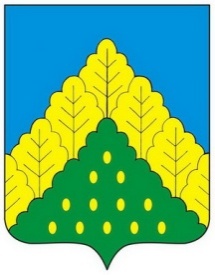 ЧĂВАШ РЕСПУБЛИКИНКОМСОМОЛЬСКИ МУНИЦИПАЛЛĂ ОКРУГĔН	АДМИНИСТРАЦИЙĔ                   ЙЫШẰНУ___.05.2023 ç.  № ___Комсомольски ялĕАДМИНИСТРАЦИЯКОМСОМОЛЬСКОГО МУНИЦИПАЛЬНОГО ОКРУГА      ЧУВАШСКОЙ РЕСПУБЛИКИ          ПОСТАНОВЛЕНИЕ___.05.2023 г. № ___село Комсомольское